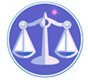 【更新】2018/2/23【編輯著作權者】黃婉玲（建議使用工具列--〉檢視--〉文件引導模式/功能窗格）（參考題庫~本文只收錄部份頁面,且部份無法超連結其他位置及檔案）《《行政學測驗題庫彙編03》106-104年(共47單元 & 1,875題)》。04(107起)。02(100-103年)60單元 &2.375 題。01(99-91年)107單元 & 5,900 題【科目】包括。a另有申論題【其他科目】。S-link123總索引。01警察&海巡考試。02司法特考&專技考試。03公務人員考試☆★將測驗題答案刮弧【　】處塗上顏色,即可顯示答案。〈〈另有解答全部顯示檔〉〉　　　　　　　　　　　　　　　　　　　　　　　　　　　　　　　　　　　　　　　　　　　回目錄(1)〉〉回首頁〉〉104年(17-675)10401。（1）104年公務人員初等考試。一般行政104年公務人員初等考試試題4501【等別】初等考試【類科】一般行政【科目】行政學大意【考試時間】1小時1.下列何者是「黑堡宣言」（Blacksburg Manifesto）所強調的治理第四權？答案顯示:【D】（A）政務（B）立法（C）司法（D）行政2.根據馬瑞尼（F. Marini）分析，下列何者不是早期新公共行政運動的主要特徵之一？答案顯示:【D】（A）採用後邏輯實證論（B）適應環境的動盪不安（C）發展新的組織型式（D）趨向轉換型領導3.歐斯本和蓋伯勒（David Osborne & Ted Gaebler）於《新政府運動》（Reinventing Government）專書中，主張政府應以遠見治理國家，事先預防重於事後彌補，此一原則稱之為：答案顯示:【B】（A）顧客導向的政府（B）前瞻性的政府（C）結果導向的政府（D）社區性的政府4.組織成員對革新計畫刻意忽視，採取抵制態度，認為只要忍耐即可安然渡過，係指下列那一律則所稱之組織病象？答案顯示:【A】（A）不稀罕效應（BOHICA）（B）白京生定律（Parkinson’s Law）（C）墨菲定律（Murphy’s Law）（D）邁爾斯定律（Miles’ Law）5.下列那個概念，係指政府職能擴張，人民依賴日深，行政部門具有舉足輕重地位？答案顯示:【D】（A）政府再造（B）公共治理（C）行政倫理（D）行政國6.政府再造中的「流程再造」（process engineering），最為關鍵的面向是下列那項工作？答案顯示:【A】（A）應用資訊科技提升組織效率（B）促成公共對話尋找組織願景（C）確認策略管理以作為組織再造標竿（D）確認顧客需求以管控品質7.下列關於公共行政的說明，何者錯誤？答案顯示:【B】（A）在效率與正義之間相互擺盪（B）純粹講求正義的實現（C）大有為政府強調福利國的行政理念（D）小而能政府重視政府競爭力的行政理念8.「透過志工活動來取代或補充政府機關的運作」，這是指下列何種民營化的方式？答案顯示:【B】（A）契約外包（B）合產（C）補助（D）特許權9. 「愈來愈多行政機關提供民眾線上申辦服務，以滿足洽公方便之需求」，這句話最能反映下列那種組織特徵？答案顯示:【A】（A）組織具有適應機制（B）組織是交錯重疊體系（C）組織具封閉的殊途同歸性（D）組織由次級系統所構成10.有關基層公務人員裁量授權的理由中，下列何者關聯性最弱？答案顯示:【D】（A）工作情境複雜性（B）服務對象特殊性（C）人員自我實現（D）行政立法分權制衡11.下列何者不是非營利組織的特徵？答案顯示:【A】（A）成員享有利益分配（B）正式組織（C）志願性團體（D）公益屬性12.非營利組織在學理上，可另稱之為：答案顯示:【C】（A）第一部門（B）第二部門（C）第三部門（D）第四部門13.一般而言，利益團體的活動比較不包括下列何者？答案顯示:【A】（A）政策決定（B）草擬法案（C）罷工活動（D）遊行活動14.下列關於政府蒐求民意的方法中，何者錯誤？答案顯示:【B】（A）解散國會（B）重組內閣（C）辦理國是座談（D）舉辦公聽會15.政策在執行一段時間之後，對執行現況及初步結果加以評估，以探究執行狀況是否符合政策的原先設計。係指下列那一種類型的政策評估？答案顯示:【C】（A）規劃評估（B）效益評估（C）監測評估（D）總結評估16.下列何者是唐恩（W. Dunn）提出的政策評估主要特徵之一？答案顯示:【C】（A）以因果理論為核心（B）事實與價值的互斥性（C）目前與過去的取向（D）單一與中立的價值17.政策方案的執行可以達成預期目標的程度，乃是政策評估的何種標準？答案顯示:【A】（A）效能性（B）經濟性（C）回應性（D）便利性18.政府機關將不同的利益、服務、成本、義務等，分配給不同的標的群體享受或承擔，此一作法在學理上係屬：答案顯示:【A】（A）分配性政策（B）自我管制性政策（C）重分配性政策（D）管制性政策19.政策方案執行後，對標的群體產生有形的或無形的、預期的或非預期影響的評估，係指下列何種評估？答案顯示:【C】（A）形成性評估（B）可評估性評估（C）影響評估（D）產出評估20.政策規劃時，應考慮盡量使受益者擴大，使政策利益普及於一般人而非侷限於少數人，此為政策規劃的何種原則？答案顯示:【A】（A）分配普遍原則（B）公正無偏原則（C）弱勢優先原則（D）個人受益原則21.下列何者不是多元論呈現在政策過程中的主要特色？答案顯示:【B】（A）漸進主義（B）理性選擇（C）黨派間相互調適（D）集體決策複雜性22.依據中央法規標準法規定，有關法律的定名，下列何者錯誤？答案顯示:【C】（A）法（B）條例（C）規則（D）通則23.依據羅聖朋（D. Rosenbloom）的見解，透視公共組織設計有三種主要途徑，下列何者不在其中？答案顯示:【B】（A）管理（B）生態（C）政治（D）法律24.政策執行人員將遵守法規視為主要目標的現象，此在學理上稱之為：答案顯示:【A】（A）目標錯置（B）目標漂移（C）寡頭定律（D）鄰避效應450125.一般而言，組織結構的水平分化主要是依據下列何種區分原則？答案顯示:【C】（A）責任程度（B）權力大小（C）工作性質（D）層級節制26.開發國家為公共問題擬訂政策方案，係依據科學知識，避免感情取向或神祕力量，此在學理上稱之為下列那項行政特質？答案顯示:【C】（A）功績主義（B）冒險主義（C）理性主義（D）中立主義27.一般而言，地方縣市政府最常見的分部化方式是：答案顯示:【A】（A）功能分部化（B）程序分部化（C）顧客分部化（D）地區分部化28.行政院所屬部會一級機關，係以下列何種組織設計型態居多？答案顯示:【A】（A）首長制（B）委員制（C）合議制（D）混合制29.下列何者為我國所設立之第一個行政法人？答案顯示:【A】（A）國立中正文化中心（B）國立歷史博物館（C）國立故宮博物院（D）國家衛生研究院30.有關組織中幕僚部門地位及性質的敘述，下列何者錯誤？答案顯示:【B】（A）是輔助單位而非執行單位（B）是實作部門而非研究部門（C）是調劑性質而非管轄性質（D）是參贊性質而非決定性質31.下列何者不是非正式組織的正向功能？答案顯示:【D】（A）迅速傳播消息，助益組織溝通（B）引導成員順服組織文化價值（C）輔助主管的領導功能（D）順應團體標準，阻礙組織創新32.組織學者雪恩（E. H. Schien）將組織文化分為下列那三個層次？答案顯示:【A】（A）器物、價值、基本假定（B）器物、價值、意識形態（C）制度、價值、基本假定（D）器物、制度、價值33學者莫根（G. Morgan）強調組織要因應不同的環境而採行不同的管理技術、程序及文化，是將組織比喻為：答案顯示:【C】（A）文化意象（B）大腦意象（C）有機體意象（D）權力意象34.影響薪資水平可分「內在因素與外在因素」，下列何者不屬內在因素？答案顯示:【A】（A）基本生活費（B）職務責任（C）工作時間（D）工作危險性35.將政府預算視為「記載誰在何種政策上獲得多少利益和負擔多少成本的文書」，此一觀點較能反映政府預算的何種性質﹖答案顯示:【A】（A）政治（B）經濟（C）政策（D）管理36.相對而言，下列何種領導理論從肯定人類的價值面、人性面、文化面等來討論領導現象？答案顯示:【B】（A）權變領導（B）轉換型領導（C）特質領導（D）交易型領導37.「見微知漸」這句話，比較適合用來指涉危機管理的那一階段？答案顯示:【A】（A）危機訊息的偵測（B）危機中的因應（C）危機的損害控制（D）危機後復原工作38.有關職位分類制與品位分類制之比較，下列敘述何者正確？答案顯示:【C】（A）職位分類適於領導管理之通才，品位分類適於專業性工作之專家（B）職位分類按各人資格地位高低來定待遇，品位分類則按工作多少與貢獻來定待遇（C）職位分類以工作內涵來鼓勵人，品位分類以名分職銜來鼓勵人（D）職位分類較會造成人與事不相稱適，品位分類較少發生前述現象39.「交易領導」與下列何者最不具有理論基礎的相關性？答案顯示:【D】（A）貢獻滿足平衡理論（B）誘因理論（C）資源交換理論（D）工作設計理論40.現代政府應盡量適時且充分提供民眾所需的政策作為，這最主要是指下列那一角色？答案顯示:【D】（A）代表性（B）可靠性（C）務實性（D）回應性41.學者馬師婁（A. Maslow）的「需要層級理論」，係屬下列何種激勵理論？答案顯示:【C】（A）系統理論（B）增強理論（C）內容理論（D）過程理論42.公務員懲戒委員會隸屬於下列那個機關？答案顯示:【B】（A）考試院（B）司法院（C）監察院（D）最高法院43.依據羅爾斯（J. Rawls）之見，行政倫理之核心概念為何？答案顯示:【C】（A）程序正義（B）個人利益（C）社會正義（D）全意志44.下列那一項不是黑堡宣言主張的倫理內涵？答案顯示:【D】（A）專業主義（B）憲政價值（C）回應公益（D）E 化治理45.行政責任的內部非正式確保途徑，不包括下列何者？答案顯示:【A】（A）行政監察官（B）代表性官僚（C）專業倫理（D）弊端揭發46.華韋克（D. Warwick）認為行政裁量應考量若干倫理原則，下列何者不在其中？答案顯示:【D】（A）公共取向（B）反省性選擇（C）程序的尊重（D）目標願景47.下列教育部單位中，何者為業務部門？答案顯示:【C】（A）教育部總務司（B）教育部人事處（C）教育部高等教育司（D）教育部新聞室48.霍桑實驗（Hawthorne Experiments）第二階段的「繼電器裝配室實驗」，發現下列何種因素與提高工人的生產力有關係？答案顯示:【A】（A）人格尊重（B）團隊工作（C）組織參與（D）組織學習49.下列何者不屬於強調內容的激勵理論範疇？答案顯示:【D】（A）需求層次理論（B）二因子理論（C）ERG 理論（D）公平理論50.新公共服務理論（New Public Service）認為行政人員的課責對象應是：答案顯示:【D】（A）選民（B）顧客（C）弱勢族群（D）公民。。各年度考題。。106年(17-650)。105年(14-550)。104年(17-675)。。各年度考題。。106年(17-650)。105年(14-550)。104年(17-675)。。各年度考題。。106年(17-650)。105年(14-550)。104年(17-675)（1）公務人員初等考試。一般行政。107年。106年。105年。104年*。103~100年。99~91年（2）特種考試地方政府公務人員考試~*。一般行政等。03三等&04四等&05五等。106年03。106年04。106年05*。105年03。105年04。105年05*。104年03。104年04。104年05*。103~100年。99~91年（3）公務人員特種考試身心障礙人員考試~*。一般行政等*03三等&04四等&05五等。106年03。106年04。106年05*。105年03。105年04。105年05*。104年03。104年04。104年05*。103~100年。99~91年（4）公務人員特種考試原住民族考試。一般行政等*03三等&04四等&05五等。106年03。106年04。106年05*。105年03。105年04。105年05*。104年03。104年04。104年05*。103~100年。99~91年（5）公務人員高等考試三級考試。一般行政等。106年。105年。104年。103~100年。99~91年（6）公務人員普通考試。一般行政等。106年。105年。104年。103~100年。99~91年（7）特種考試退除役軍人轉任公務人員考試*03三等&04四等。一般行政等。106年03。106年04。104年03。104年04*。103~100年。99~91年（8）公務人員、關務人員升官等薦任考試。一般行政等。106年。104年。103~100年。99~91年（9）公務人員特種考試外交領事人員四等考試。外交領事人員。106年。105年。104年。103~100年。99~91年（10）公務人員特種考試國家安全局國家安全情報人員。五等考試。106年。104年。103~100年。99~91年（11）公務人員特種考試一般警察人員三等考試*。行政警察人員。106年。105年。104年。103~100年。99~91年